Patient/Client Information Patient/Client Name:   __________________________________   Date: __________________________*Preferred Phone #:     __________________________    E-Mail Address:  ________________________*We will use this number for routine matters, such as schedule changes, reminder calls, etc.Consent for Psychological ServicesYour Signature Below Confirms Your Understanding & Consent of the Following PoliciesI have read and understand the Mandatory Provider Disclosure Statement included in this intake packet, which also includes Privacy and Confidentiality Information.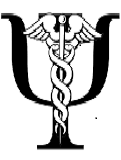 I fully authorize the release of all necessary and relevant information back to the agency or provider who requested, ordered or are paying for such services and referred you to MPA to provide such services.I agree that any services provided by MPA may be terminated if I am untruthful about medication use, provide misleading or incorrect information regarding the nature of services requested (Insurance/Billing Fraud), or engage in abusive of threatening interactions with MPA staff or providers.Please Initial Each Box to Indicate Understanding & Consent	         Alternative Communications Agreement         Payment & Insurance Agreements								Printed Name: ___________________________________________Signature:       ___________________________________________ I agree to pay fees:          in full at time of service, or          full co-pay at time of serviceAll individuals signing this document will be required to provide Medical Psychology Associates with current credit card (VISA, Mastercard, American Express) or employer funded HSA Account card information to be used for any service co-pays, unpaid balances or unforeseen but necessary services. Please provide your information below then allow Dr. Wylie to photocopy both sides of the same card.Card Type:__________________________	Name on Card:   ____________________________________Card #: _____________________________	Billing Zip Code:____________________________________Security #: _____				Expiration Date: ____________________________________Patient/Client InformationName:  _______________________________________________________Address:  _____________________________________________________City: _________________________ State: _________ Zip: _____________Date of Birth: __________________ SSN #: _________________________E-Mail:    ______________________________________________________Primary Insurance	Insurance Company: ____________________________________________Insurance Policy #: ___________________ Group #:  __________________Guarantor Name: ____________________ Guarantor’s DOB:   ___________Relationship to patient: __________________________________________